  PODPIS RODIČE:17. TÝDEN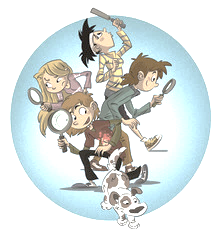 OD 19. PROSINCE DO 22. PROSINCE 2022 CO NÁS ČEKÁ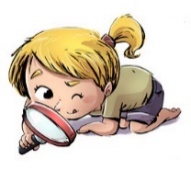 TENTO TÝDEN VE ŠKOLEJAK SE MI DAŘILO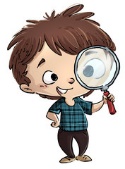 JAK SE MI DAŘILO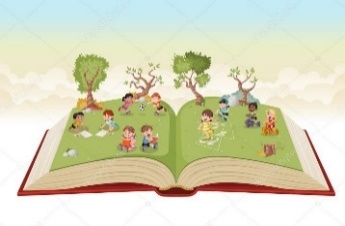 * NAJDU, OZNAČÍM, VYMODELUJI PÍSMENO  H.* ČTU KRÁTKÁ SLOVA A VĚTY.* DOPLNÍM SPRÁVNĚ PÍSMENO DO SLOVA.* POZNÁM PŘÍBĚH O NAROZENÍ JEŽÍŠKA.ZAČÍNÁME ČÍST 48 - 50.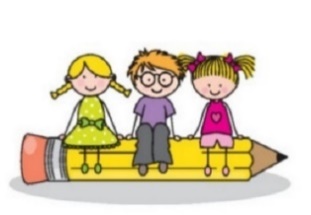 * ZAPISUJI PEČLIVĚ KAŽDÝ DEN DO DENÍKU.* NAPÍŠI PÍSMENO H.* PŘEPÍŠI ČITELNĚ ZADANÁ SLOVA A KRÁTKÉ VĚTY.KRESLÍM TVARY –  44     UMÍM PSÁT 16 – H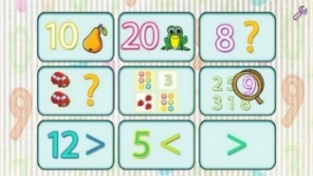 * STAVÍM Z KRYCHLÍ* KROKUJEME DOZADUMATEMATIKA 42, 43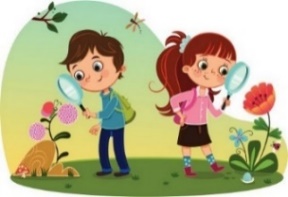 * SEZNAMUJI SE S TRADICI VÁNOC.* POZNÁM JEHLIČNATÉ STROMY.UČEBNICE 16, 24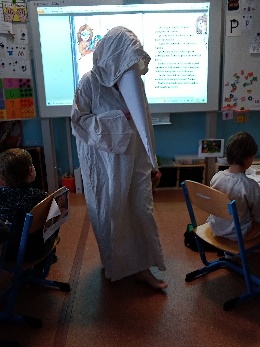 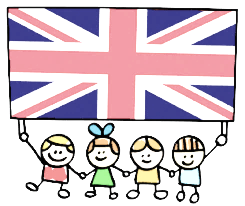 *REAGUJI NA POKYNY V ANGLICKÉM JAZYCE.* SEZNÁMÍM SE STÍM, JAK SE SLAVÍ VÁNOCE V ANGLII I V JINÝCH ZEMÍCH.DOMÁCÍ PŘÍPRAVA NA VÁNOČNÍ PRÁZDNINYDÁM SI DO POŘÁDKU PENÁL. KAŽDÝ DEN SI CHVÍLI ČTU. ZAZNAMENÁM KAŽDÝ DEN VĚTU DO DENÍKU A NAKRESLÍM OBRÁZEK Z VÁNOČNÍCH PRÁZDNIN – DENÍK STRANA 45, 46, 47, 48.DÁM SI DO POŘÁDKU PENÁL. KAŽDÝ DEN SI CHVÍLI ČTU. ZAZNAMENÁM KAŽDÝ DEN VĚTU DO DENÍKU A NAKRESLÍM OBRÁZEK Z VÁNOČNÍCH PRÁZDNIN – DENÍK STRANA 45, 46, 47, 48. MILÍ RODIČE OBJEVITELŮ,  TENTO TÝDEN JE NÁŠ POSLEDNÍ V TOMTO KALENDÁŘNÍM ROCE. PO NOVÉM ROCE SE UVIDÍME V ÚTERÝ   3. 1.        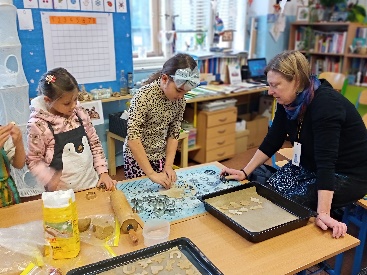 OBJEVITELÉ SE JEŠTĚ MOHOU TĚŠIT V ÚTERÝ NA HODINU SE STUDENTKAMI, VE STŘEDU NA SPOLEČNOU VÁNOČNÍ BESÍDKU A OBDAROVÁNÍ A VE ČTVRTEK NA SPOLEČNÉ ODSTROJENÍ STROMEČKU, ÚKLID TŘÍDY A POHÁDKU. VE ČTVRTEK BUDEME KONČIT V 11: 40., DRUŽINA FUNGUJE NORMÁLNĚ. VE STŘEDU OBJEVITELÉ DORAZÍ POUZE S DENÍKEM, PENÁLEM, SVAČINKOU A TROCHOU NĚJAKÉHO CUKROVÍ A PITÍM. UNIVERZÁLNÍ DÁREČEK JE TŘEBA DONÉST DO ÚTERÝ. 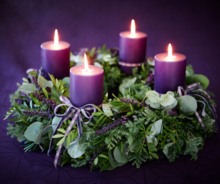 BĚHEM VÁNOČNÍCH SVÁTKŮ SI OBJEVITELÉ BUDOU ZAZNAMENÁVAT KAŽDÝ DEN JEDNODUCHOU VĚTU DO DENÍKU A NA STRANĚ 46 SI BAREVNĚ NAKRESLÍ JAKÝKOLIV ZÁŽITEK Z VÁNOČNÍCH PRÁZDNIN. CHVÁLÍM „HRSTKU STATČNÝCH A ZDRAVÝCH“ ZA JEJICH SPORTOVNÍ NASAZENÍ BĚHEM BRUSLENÍ A BASKETBALOVÉHO ZÁPASU. DĚKUJI MAMINCE MIKULÁŠE D. ZA POMOC „U LEDU“ PŘEJEME NÁM VŠEM RADOSTNÉ, KLIDNÉ, SPOKOJENÉ VÁNOČNÍ SVÁTKY A VŠE DOBRÉ, HLAVNĚ PEVNÉ ZDRAVÍ, DO NOVÉHO ROKU 2023.   LUCKA  A  ALICE    MILÍ RODIČE OBJEVITELŮ,  TENTO TÝDEN JE NÁŠ POSLEDNÍ V TOMTO KALENDÁŘNÍM ROCE. PO NOVÉM ROCE SE UVIDÍME V ÚTERÝ   3. 1.        OBJEVITELÉ SE JEŠTĚ MOHOU TĚŠIT V ÚTERÝ NA HODINU SE STUDENTKAMI, VE STŘEDU NA SPOLEČNOU VÁNOČNÍ BESÍDKU A OBDAROVÁNÍ A VE ČTVRTEK NA SPOLEČNÉ ODSTROJENÍ STROMEČKU, ÚKLID TŘÍDY A POHÁDKU. VE ČTVRTEK BUDEME KONČIT V 11: 40., DRUŽINA FUNGUJE NORMÁLNĚ. VE STŘEDU OBJEVITELÉ DORAZÍ POUZE S DENÍKEM, PENÁLEM, SVAČINKOU A TROCHOU NĚJAKÉHO CUKROVÍ A PITÍM. UNIVERZÁLNÍ DÁREČEK JE TŘEBA DONÉST DO ÚTERÝ. BĚHEM VÁNOČNÍCH SVÁTKŮ SI OBJEVITELÉ BUDOU ZAZNAMENÁVAT KAŽDÝ DEN JEDNODUCHOU VĚTU DO DENÍKU A NA STRANĚ 46 SI BAREVNĚ NAKRESLÍ JAKÝKOLIV ZÁŽITEK Z VÁNOČNÍCH PRÁZDNIN. CHVÁLÍM „HRSTKU STATČNÝCH A ZDRAVÝCH“ ZA JEJICH SPORTOVNÍ NASAZENÍ BĚHEM BRUSLENÍ A BASKETBALOVÉHO ZÁPASU. DĚKUJI MAMINCE MIKULÁŠE D. ZA POMOC „U LEDU“ PŘEJEME NÁM VŠEM RADOSTNÉ, KLIDNÉ, SPOKOJENÉ VÁNOČNÍ SVÁTKY A VŠE DOBRÉ, HLAVNĚ PEVNÉ ZDRAVÍ, DO NOVÉHO ROKU 2023.   LUCKA  A  ALICE    MILÍ RODIČE OBJEVITELŮ,  TENTO TÝDEN JE NÁŠ POSLEDNÍ V TOMTO KALENDÁŘNÍM ROCE. PO NOVÉM ROCE SE UVIDÍME V ÚTERÝ   3. 1.        OBJEVITELÉ SE JEŠTĚ MOHOU TĚŠIT V ÚTERÝ NA HODINU SE STUDENTKAMI, VE STŘEDU NA SPOLEČNOU VÁNOČNÍ BESÍDKU A OBDAROVÁNÍ A VE ČTVRTEK NA SPOLEČNÉ ODSTROJENÍ STROMEČKU, ÚKLID TŘÍDY A POHÁDKU. VE ČTVRTEK BUDEME KONČIT V 11: 40., DRUŽINA FUNGUJE NORMÁLNĚ. VE STŘEDU OBJEVITELÉ DORAZÍ POUZE S DENÍKEM, PENÁLEM, SVAČINKOU A TROCHOU NĚJAKÉHO CUKROVÍ A PITÍM. UNIVERZÁLNÍ DÁREČEK JE TŘEBA DONÉST DO ÚTERÝ. BĚHEM VÁNOČNÍCH SVÁTKŮ SI OBJEVITELÉ BUDOU ZAZNAMENÁVAT KAŽDÝ DEN JEDNODUCHOU VĚTU DO DENÍKU A NA STRANĚ 46 SI BAREVNĚ NAKRESLÍ JAKÝKOLIV ZÁŽITEK Z VÁNOČNÍCH PRÁZDNIN. CHVÁLÍM „HRSTKU STATČNÝCH A ZDRAVÝCH“ ZA JEJICH SPORTOVNÍ NASAZENÍ BĚHEM BRUSLENÍ A BASKETBALOVÉHO ZÁPASU. DĚKUJI MAMINCE MIKULÁŠE D. ZA POMOC „U LEDU“ PŘEJEME NÁM VŠEM RADOSTNÉ, KLIDNÉ, SPOKOJENÉ VÁNOČNÍ SVÁTKY A VŠE DOBRÉ, HLAVNĚ PEVNÉ ZDRAVÍ, DO NOVÉHO ROKU 2023.   LUCKA  A  ALICE    MILÍ RODIČE OBJEVITELŮ,  TENTO TÝDEN JE NÁŠ POSLEDNÍ V TOMTO KALENDÁŘNÍM ROCE. PO NOVÉM ROCE SE UVIDÍME V ÚTERÝ   3. 1.        OBJEVITELÉ SE JEŠTĚ MOHOU TĚŠIT V ÚTERÝ NA HODINU SE STUDENTKAMI, VE STŘEDU NA SPOLEČNOU VÁNOČNÍ BESÍDKU A OBDAROVÁNÍ A VE ČTVRTEK NA SPOLEČNÉ ODSTROJENÍ STROMEČKU, ÚKLID TŘÍDY A POHÁDKU. VE ČTVRTEK BUDEME KONČIT V 11: 40., DRUŽINA FUNGUJE NORMÁLNĚ. VE STŘEDU OBJEVITELÉ DORAZÍ POUZE S DENÍKEM, PENÁLEM, SVAČINKOU A TROCHOU NĚJAKÉHO CUKROVÍ A PITÍM. UNIVERZÁLNÍ DÁREČEK JE TŘEBA DONÉST DO ÚTERÝ. BĚHEM VÁNOČNÍCH SVÁTKŮ SI OBJEVITELÉ BUDOU ZAZNAMENÁVAT KAŽDÝ DEN JEDNODUCHOU VĚTU DO DENÍKU A NA STRANĚ 46 SI BAREVNĚ NAKRESLÍ JAKÝKOLIV ZÁŽITEK Z VÁNOČNÍCH PRÁZDNIN. CHVÁLÍM „HRSTKU STATČNÝCH A ZDRAVÝCH“ ZA JEJICH SPORTOVNÍ NASAZENÍ BĚHEM BRUSLENÍ A BASKETBALOVÉHO ZÁPASU. DĚKUJI MAMINCE MIKULÁŠE D. ZA POMOC „U LEDU“ PŘEJEME NÁM VŠEM RADOSTNÉ, KLIDNÉ, SPOKOJENÉ VÁNOČNÍ SVÁTKY A VŠE DOBRÉ, HLAVNĚ PEVNÉ ZDRAVÍ, DO NOVÉHO ROKU 2023.   LUCKA  A  ALICE   